УТВЕРЖДАЮ»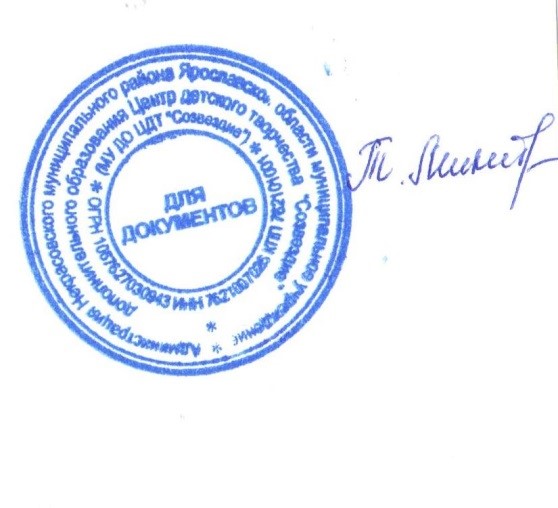 Директор МУДО ЦДТ «Созвездие» _______ _______ Т.В. МикитюкПОРЯДОКПОСЕЩЕНИЯ ОБУЧАЮЩИМИСЯ МЕРОПРИЯТИЙ, ПРОВОДИМЫХ В МУНИЦИПАЛЬНОМ УЧРЕЖДЕНИИ ДОПОЛНИТЕЛЬНОГО ОБРАЗОВАНИЯ ЦЕНТР ДЕТСКОГО ТВОРЧЕСТВА «СОЗВЕЗДИЕ», НЕ ПРЕДУСМОТРЕННЫХ УЧЕБНЫМ ПЛАНОМ1. Общие положения1. Обучающиеся муниципального учреждения дополнительного образования Центр детского творчества «Созвездие» (далее - Центр) имеют права на развитие своих творческих способностей и интересов, включая участие в конкурсах, олимпиадах, выставках, смотрах, физкультурных мероприятиях, спортивных мероприятиях, в том числе в официальных спортивных соревнованиях, и других массовых мероприятиях.2. Обучающиеся по своему выбору участвуют в мероприятиях, проводимых образовательной организацией, и не предусмотренных учебным планом.3. Принудительное привлечение обучающихся без их согласия и несовершеннолетних обучающихся без согласия их родителей (законных представителей) к участию в мероприятиях, проводимых образовательной организацией, и не предусмотренных учебным планом, не допускается. Участие в таких мероприятиях является правом, а не обязанностью обучающихся.4. Запрещается привлечение обучающихся без их согласия и несовершеннолетних обучающихся без согласия их родителей (законных представителей) к труду, не предусмотренному образовательной программой.Привлечение несовершеннолетних обучающихся образовательной организации к труду, не предусмотренному образовательной программой, осуществляется в порядке, предусмотренном локальным нормативным актом образовательной организации.5. Отказ родителя (законного представителя) несовершеннолетнего обучающегося от привлечения обучающегося к участию в мероприятиях, проводимых образовательной организацией, и не предусмотренных учебным планом, к труду, не предусмотренному образовательной программой, оформляется в письменном виде и фиксируется подписью одного из родителя (законного представителя) несовершеннолетнего обучающегося.6. Категорически запрещается использовать поступивший отказ обучающегося или родителя (законного представителя) несовершеннолетнего обучающегося в целях создания дискриминационных условий для указанных лиц.Недопустимо учитывать отказ обучающегося или родителя (законного представителя) несовершеннолетнего обучающегося от привлечения обучающегося к участию в мероприятиях, проводимых образовательной организацией, и не предусмотренных учебным планом, при текущей, промежуточной и итоговой аттестации.7. За отказ обучающегося или родителей (законных представителей) несовершеннолетнего обучающегося от привлечения обучающегося к участию в мероприятиях, проводимых образовательной организацией, и не предусмотренных учебным планом, к такому обучающемуся не могут быть применены меры дисциплинарного взыскания, предусмотренные локальными актами Центра, а также меры педагогического воздействия.8. Отсутствие отказа обучающегося, родителей (законных представителей) несовершеннолетнего обучающегося от привлечения обучающегося к участию в мероприятиях, проводимых образовательной организацией, и не предусмотренных учебным планом, оформленного в соответствии с п. 5 настоящего Порядка, подтверждает согласие обучающегося, родителей (законных представителей) несовершеннолетнего обучающегося к привлечению обучающегося к труду, не предусмотренному образовательной программой.9. В случае, если территориально организация образовательной деятельности предусмотрена за пределами образовательной организации в соответствии с учебным планом, то участие в таких мероприятиях является обязательным для обучающихся.10. Мероприятия, проводимые образовательной организацией и не предусмотренные учебным планом<1>,--------------------------------<1> Далее «мероприятия».могут быть организованы по следующим направлениям: спортивно-оздоровительное; досуговое; общеинтеллектуальное; духовно-нравственное; военно-патриотическое; общекультурное; социальное; профориетационное, в том числе через индивидуальные, групповые и коллективные формы.11. Проведение мероприятий, не предусмотренных учебным планом, основывается на следующих принципах:1) законность - соблюдение положений Конституции Российской Федерации, Федерального закона от 29 декабря 2012 г. № 273-ФЗ «Об образовании в Российской Федерации», иных законодательных актов Российской Федерации, устава образовательной организации, иных локальных нормативных актов, принимаемых образовательной организацией в соответствии с её компетенцией в установленной сфере деятельности;2) добровольность участия в мероприятии.12. Мероприятия включаются в план работы образовательной организации на текущий учебный год, который утверждается распорядительным актом директора Центра.При проведении внеплановых мероприятий, инициатор проведения мероприятия согласовывает его проведение с директором образовательной организации в срок, не менее чем за 7 учебных дней до предполагаемой даты проведения.13. На основании распорядительного акта директора образовательной организации назначаются лица, ответственные за организацию и проведение мероприятия, дежурные из числа педагогических и иных работников образовательной организации, утверждается план проведения мероприятия.Указанные лица должны быть ознакомлены с распорядительным актом директора образовательной организации под роспись.14. Лица, ответственные за организацию и проведение мероприятия, несут ответственность за жизнь и здоровье обучающихся во время организации и проведения мероприятия.15. Участие при проведении мероприятия педагогом дополнительного образования Центра, чьи кружковые объединения принимают в нем участие, и (или) педагогических работников, уполномоченных на основании распорядительного акта директора образовательной организации, является обязательным.16. План проведения мероприятия, время его начала и окончания, а также особые требования к проведению мероприятия, должны быть заранее доведены до сведения обучающихся, путем информационных сообщений на доске объявления.17. При организации и проведении мероприятий запрещается политическая агитация, принуждение обучающихся к принятию политических, религиозных или иных убеждений либо отказу от них; совершение действий, направленных на разжигание социальной, расовой, национальной или религиозной розни; агитация, пропагандирующая исключительность, превосходство либо неполноценность граждан по признаку социальной, расовой, национальной, религиозной или языковой принадлежности, их отношения к религии, в том числе посредством сообщения обучающимся недостоверных сведений об исторических, о национальных, религиозных и культурных традициях народов, а также побуждение обучающихся к действиям, противоречащим Конституции Российской Федерации.18. Дисциплина при организации и проведении мероприятия, поддерживается на основе уважения человеческого достоинства обучающихся, родителей (законных представителей) несовершеннолетних обучающихся, педагогических и иных работников образовательной организации. Применение физического и (или) психического насилия по отношению к обучающимся не допускается.19. За несоблюдение или нарушение правил проведения мероприятий, а равно невыполнения обязанностей обучающимися во время организации и проведения мероприятий, установленных настоящим Порядком, к обучающимся могут быть применены меры воздействия: предупреждение, удаление с места проведения мероприятия. За нарушение правопорядка во время проведения мероприятия родители (законные представители) несовершеннолетних обучающихся, педагогические и иные работники образовательной организации несут ответственность в порядке, предусмотренном действующим законодательством Российской Федерации.2. Правила проведения мероприятий20. Правила проведения мероприятий являются обязательными для всех обучающихся образовательной организации, а также иных участников мероприятия (родителей (законных представителей) несовершеннолетних обучающихся, педагогических и иных работников образовательной организации) <2>.--------------------------------<2> Далее «иные участники».21. Принимая решение о посещении мероприятия, обучающийся, иные участники подтверждают свое согласие с настоящими Правилами.22. Вход обучающихся и иных участников на мероприятие осуществляется в соответствии с планом проведения мероприятия. Доступ на мероприятие агрессивно настроенным лицам, а также лицам в состоянии алкогольного или наркотического опьянения категорически запрещён.23. Присутствие на мероприятии лиц, не обучающихся в образовательной организации, в том числе обучающихся иных организаций, осуществляющих образовательную деятельность <3>,--------------------------------<3> Далее «посетители».допускается с разрешения лиц, ответственных за организацию и проведение мероприятия.24. Посещая мероприятие, участник тем самым выражает свое согласие принимать участие в возможной фото - и видеосъемке, теле - или радиотрансляции мероприятия и дает разрешение образовательной организации использовать фото -, видео - и аудиозаписи со своим изображением за исключением случаев, когда такое изображение является основным объектом использования.25. Родители (законные представители) несовершеннолетних обучающихся, выражая согласие на участие обучающегося в мероприятии, тем самым дают разрешение образовательной организации использовать фото -, видео - и аудиозаписи с изображением обучающегося, за исключением случаев, когда такое изображение является основным объектом использования.3. Права и обязанности обучающихся, иных участников и посетителейпри организации и проведении мероприятия26. Обучающиеся имеют право:1) на уважение человеческого достоинства, защиту от всех форм физического и психического насилия, оскорбления личности, охрану жизни и здоровья во время проведения мероприятий;2) проведение фото- и видеосъемки, аудиозаписи (если иное не предусмотрено планом проведения мероприятия и настоящим Порядком);3) использовать плакаты, лозунги, агитационные слоганы во время проведения состязательных, в том числе спортивных мероприятий, а также соответствующую атрибутику (бейсболки, футболки) в соответствии с тематикой мероприятия. Запрещается использование агитационных слоганов, атрибутики или иной символики, направленной на разжигание расовой, религиозной, национальной розни; пропагандирующей насилие; табачные, наркосодержащие и психотропные вещества; оскорбляющей обучающихся, иных участников и посетителей мероприятия.27. Обучающиеся обязаны:1) соблюдать общественный порядок, регламент проведения мероприятия и настоящий Порядок;2) соблюдать правила техники безопасности, правила внутреннего распорядка образовательной организации и иные локальные нормативные акты, принимаемые образовательной организацией в соответствии с её компетенцией в части, их касающейся;3) бережно относиться к зданию, помещениям, имуществу и оборудованию образовательной организации;4) уважать честь и достоинство обучающихся, иных участников и посетителей мероприятия;5) поддерживать чистоту и порядок во время организации и проведении мероприятия;6) выполнять законные требования лиц, ответственных за организацию и проведение мероприятия;7) незамедлительно сообщать о случаях обнаружения подозрительных предметов, вещей, о случаях возникновения задымления или пожара в образовательной организации;8) при получении информации об эвакуации, действовать согласно указаниям ответственных лиц, соблюдая спокойствие и не создавая паники.28. Обучающимся запрещается:1) приводить посторонних лиц без разрешения лица, ответственного за организацию и проведение мероприятия;2) нарушать порядок проведения мероприятия или способствовать его срыву;3) бесконтрольно ходить по территории образовательной организации во время проведения мероприятия;4) приходить в состоянии алкогольного, наркотического или токсического опьянения; распивать пиво, спиртосодержащие или спиртные напитки; употреблять табак и (или) психотропные вещества на территории образовательной организации;5) приносить с собой оружие, огнеопасные, взрывчатые, пиротехнические, ядовитые и пахучие вещества, колющие и режущие предметы, стеклянную посуду и пластиковые бутылки, газовые баллончики;6) употреблять табак в помещениях и на территории образовательной организации;7) повреждать элементы оформления, сценического реквизита и оборудование мероприятия;8) совершать поступки, унижающие или оскорбляющие человеческое достоинство обучающихся, других участников, посетителей мероприятия.4. Права и обязанности иных участников мероприятия, посетителей29. Иные участники мероприятия, посетители имеют право:1) на уважение человеческого достоинства, защиту от всех форм физического и психического насилия, оскорбления личности, охрану жизни и здоровья во время проведения мероприятий;2) проведение фото- и видеосъемки, аудиозаписи (если иное не предусмотрено планом проведения мероприятия и настоящим Порядком);3) использовать плакаты, лозунги, агитационные слоганы во время проведения состязательных, в том числе спортивных мероприятий, а также соответствующую атрибутику (бейсболки, футболки) в соответствии с тематикой мероприятия на условиях, предусмотренных настоящим Порядком.30. Иные участники мероприятия, посетители обязаны:1) соблюдать общественный порядок, регламент проведения мероприятия и настоящий Порядок;2) соблюдать правила техники безопасности, правила внутреннего распорядка образовательной организации и иные локальные нормативные акты, принимаемые образовательной организацией в соответствии с её компетенцией в части, их касающейся;3) бережно относиться к зданию, помещениям, имуществу и оборудованию образовательной организации;4) уважать честь и достоинство обучающихся, иных участников и посетителей мероприятия;5) поддерживать чистоту и порядок во время организации и проведении мероприятия;6) выполнять законные требования лиц, ответственных за организацию и проведение мероприятия;7) незамедлительно сообщать о случаях обнаружения подозрительных предметов, вещей, о случаях возникновения задымления или пожара в образовательной организации;8) при получении информации об эвакуации, действовать согласно указаниям ответственных лиц, соблюдая спокойствие и не создавая паники.31. Иным участникам мероприятия, посетителям запрещается:1) нарушать порядок проведения мероприятия или способствовать его срыву;2) бесконтрольно ходить по территории образовательной организации во время проведения мероприятия;3) приходить в состоянии алкогольного, наркотического или токсического опьянения; распивать пиво, спиртосодержащие или спиртные напитки; употреблять табак и (или) психотропные вещества на территории образовательной организации;4) приносить с собой оружие, огнеопасные, взрывчатые, пиротехнические, ядовитые и пахучие вещества, колющие и режущие предметы, стеклянную посуду и пластиковые бутылки, газовые баллончики;5) употреблять табак в помещениях и на территории образовательной организации;6) повреждать элементы оформления, сценического реквизита и оборудование мероприятия;7) совершать поступки, унижающие или оскорбляющие человеческое достоинство обучающихся, других участников, посетителей мероприятия.5. Права и обязанности образовательной организации при проведении мероприятий32. Администрация образовательной организации имеет право:1) давать разрешение на ведение обучающимися, иными участниками, посетителями во время проведения мероприятия фото- и видеосъемки;2) устанавливать запрет на пользование мобильной связью во время проведения мероприятия;3) приостановить мероприятие по основаниям, предусмотренным настоящим Порядком.33. Администрация образовательной организации обязана:1) обеспечивать выполнение действующих правил и норм безопасности при проведении мероприятия;2) осуществлять контроль за соблюдением обучающимися, иными участниками, посетителями настоящего Порядка;3) прекратить мероприятие по основаниям, предусмотренным настоящим Порядком.34. Лица, ответственные за организацию и проведение мероприятия имеют право:1) принимать решение о присутствие на мероприятии лиц, не являющихся обучающимися данной образовательной организации;2) принимать решение об удалении обучающегося, иного участника, посетителя с места проведения мероприятия, в случае несоблюдения общественного порядка, регламента проведения мероприятия и (или) требований настоящего Порядка, касающихся правил проведения мероприятия.3) требовать от обучающихся, иных участников, посетителей мероприятия устранения нарушений правопорядка, не влекущего угрозы для жизни и здоровья обучающихся, иных участников, посетителей, если во время проведения мероприятия по вине обучающегося, иного участника, посетителя произошло нарушение общественного порядка или регламента проведения мероприятия и (или) требований настоящего Порядка, касающихся правил проведения мероприятия,4) приостановить мероприятие на время, установленное им для устранения нарушения. При устранении нарушения мероприятие по согласованию с администрацией образовательной организацией и инициатором мероприятия может быть продолжено;5) прекратить мероприятие, если нарушение общественного порядка, регламента проведения мероприятия и (или) требований настоящего Порядка, касающихся правил проведения мероприятия, не было устранено по истечении установленного времени35. Лица, ответственные за организацию и проведения мероприятия, обязаны:1) обеспечивать соблюдение условий проведения мероприятия, указанных в плане проведения мероприятия или изменениях в результате согласования с директором образовательной организации;2) требовать от обучающихся, иных участников, посетителей мероприятия соблюдения общественного порядка и регламента проведения мероприятия. Участники, посетители, не подчинившиеся законным требованиям лица, ответственного за организацию и проведение мероприятия, могут быть удалены с места проведения мероприятия;3) обеспечивать в пределах своей компетенции общественный порядок и безопасность обучающихся, иных участников, посетителей при проведении мероприятия;4) приостанавливать мероприятие или прекращать его в случае совершения обучающимися, иными участниками, посетителями противоправных действий, в том числе несоблюдения или нарушения настоящего Порядка;5) обеспечивать сохранность имущества образовательной организации в месте проведения мероприятия;6) довести до сведения обучающихся, иных участников, посетителей мероприятия требование администрации образовательной организации о приостановлении или прекращении мероприятия;7) при возникновении пожара немедленно без паники эвакуировать обучающихся, иных участников и посетителей мероприятия, используя все эвакуационные выходы, сообщить о пожаре директору образовательной организации и приступить к тушению пожара с помощью первичных средств пожаротушения;8) в случае угрозы или возникновения ЧС незамедлительно обеспечить эвакуацию обучающихся, иных участников и посетителей мероприятия.9) при получении обучающимся травмы действовать в соответствии с локальным нормативным актом Инструкцией по алгоритму первоочередных действий работников при несчастном случае с обучающимися.36. Проведение мероприятия прекращается по следующим основаниям:1) создание реальной угрозы для жизни и здоровья обучающихся, а также для имущества иных участников, посетителей, образовательной организации;2) совершение обучающимися, иными участниками, посетителями мероприятия противоправных действий и умышленное нарушение регламента проведения мероприятия и (или) требований настоящего Порядка, касающихся правил проведения мероприятия.37. Иные участники, посетители, нарушившие настоящий Порядок единожды, могут быть не допущены к другим мероприятиям, проводимым образовательной организацией.6. Заключительные положения38. Порядок является обязательным для всех участников образовательных отношений образовательной организации в части регламентации образовательных отношений, их касающейся.39. Родители (законные представители) обучающихся обязаны соблюдать требования локальных нормативных актов, которые устанавливают порядок регламентации образовательных отношений между образовательной организацией и обучающимися и (или) их родителями (законными представителями) и оформления возникновения, приостановления и прекращения этих отношений. За неисполнение или ненадлежащее исполнение обязанностей, установленных настоящим Порядком, родители (законные представители) несовершеннолетних обучающихся несут ответственность, предусмотренную законодательством Российской Федерации.40. Обучающиеся обязаны выполнять требования локальных нормативных актов по вопросам организации и осуществления образовательной деятельности.За неисполнение или нарушение локальных нормативных актов по вопросам организации и осуществления образовательной деятельности к обучающимся могут быть применены меры дисциплинарного взыскания - замечание, выговор, отчисление из образовательной организации.41. В случае изменения действующего законодательства, а равно иных условий, влекущих изменение, дополнение или отмену закреплённых в нем положений, Порядок подлежит пересмотру на предмет соответствия действующему законодательству Российской Федерации.Изменения и дополнения вносятся в Порядок распорядительным актом директора образовательной организации по согласованию с Советом Учреждения с учётом мнения Совета обучающихся, Совета родителей (законных представителей) несовершеннолетних обучающихся, а также профессионального союза работников учреждения (при их наличии).